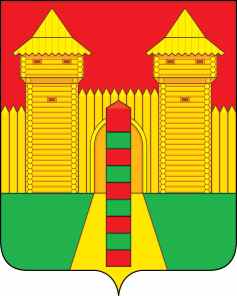 АДМИНИСТРАЦИЯ  МУНИЦИПАЛЬНОГО  ОБРАЗОВАНИЯ «ШУМЯЧСКИЙ  РАЙОН» СМОЛЕНСКОЙ  ОБЛАСТИРАСПОРЯЖЕНИЕот 08.12.2023г. № 342-р           п. ШумячиВ соответствии со ст.28 Устава муниципального образования «Шумячский район» Смоленской области, на основании распоряжения Администрации муниципального образования «Шумячский район» Смоленской области от 05.12.2023г. № 340-р «О передаче муниципального имущества»   	Утвердить прилагаемый акт приема-передачи муниципального имущества от 05.12.2023г.Об утверждении акта передачи муниципального имуществаГлава муниципального образования  «Шумячский район» Смоленской области             А.Н. Васильев           